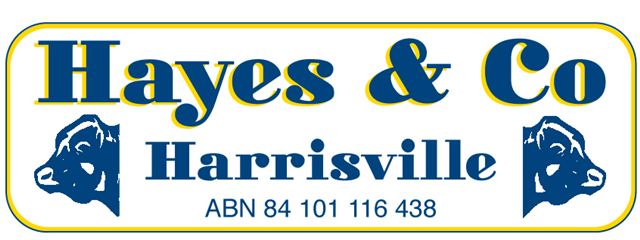 SILVERDALE CATTLE SALE MARKET REPORTSILVERDALE CATTLE SALE MARKET REPORTSILVERDALE CATTLE SALE MARKET REPORTSILVERDALE CATTLE SALE MARKET REPORTSILVERDALE CATTLE SALE MARKET REPORTWednesday 7th September 2016                            577 HeadWednesday 7th September 2016                            577 HeadWednesday 7th September 2016                            577 HeadWednesday 7th September 2016                            577 HeadWednesday 7th September 2016                            577 HeadA mixed yarding came to hand this week with cows fully firm.  No pasture ox or grain assisted cattle to quote; while all vealers and restocker cattle were again strongly sought after. A mixed yarding came to hand this week with cows fully firm.  No pasture ox or grain assisted cattle to quote; while all vealers and restocker cattle were again strongly sought after. A mixed yarding came to hand this week with cows fully firm.  No pasture ox or grain assisted cattle to quote; while all vealers and restocker cattle were again strongly sought after. A mixed yarding came to hand this week with cows fully firm.  No pasture ox or grain assisted cattle to quote; while all vealers and restocker cattle were again strongly sought after. A mixed yarding came to hand this week with cows fully firm.  No pasture ox or grain assisted cattle to quote; while all vealers and restocker cattle were again strongly sought after. DescriptionC/kgVendorkg$COWS  272.2DN & LM JOHNSON6461758.00MEDIUM COWS265.2G & R WEBSTER5651498.00MEATWORKS BULLS274.2D GREGOR6851878.00GRAIN ASSIST OX  327.2KINGSTON FAMILY TRUST5331742.00FEEDER STEERS [Heavy]351.2DW & EM PRATTEN4391540.00RESTOCKER STEERS367.2B & M HUNT3111141.00PASTURE STEERS349.2GH HALLAS4301502.00YEARLING STEERS 369.2RC & JR HARSANT265976.00YEARLING HEIFERS370.2RC & JR HARSANT264978.00VEALER STEERS379.2LJ NICHOLSON163616.00VEALER HEIFERS362.2HECK & ZAHNOW241874.00RESTOCKER STEERS [Light]373.2MM HAYES192715.00RESTOCKER STEERS [Light]373.2K MCQUILTY185692.00Office			07) 5463 8099     admin@hayesandco.com.auPeter Hayes		0418  755 732      peter@hayesandco.com.auCraig Bell 		0417  434 095      craig@hayesandco.com.auLandon Hayes 	0448  052 187      landon@hayesandco.com.au Office			07) 5463 8099     admin@hayesandco.com.auPeter Hayes		0418  755 732      peter@hayesandco.com.auCraig Bell 		0417  434 095      craig@hayesandco.com.auLandon Hayes 	0448  052 187      landon@hayesandco.com.au Office			07) 5463 8099     admin@hayesandco.com.auPeter Hayes		0418  755 732      peter@hayesandco.com.auCraig Bell 		0417  434 095      craig@hayesandco.com.auLandon Hayes 	0448  052 187      landon@hayesandco.com.au Office			07) 5463 8099     admin@hayesandco.com.auPeter Hayes		0418  755 732      peter@hayesandco.com.auCraig Bell 		0417  434 095      craig@hayesandco.com.auLandon Hayes 	0448  052 187      landon@hayesandco.com.au Office			07) 5463 8099     admin@hayesandco.com.auPeter Hayes		0418  755 732      peter@hayesandco.com.auCraig Bell 		0417  434 095      craig@hayesandco.com.auLandon Hayes 	0448  052 187      landon@hayesandco.com.au www.hayesandco.com.au www.hayesandco.com.au www.hayesandco.com.au www.hayesandco.com.au www.hayesandco.com.au 